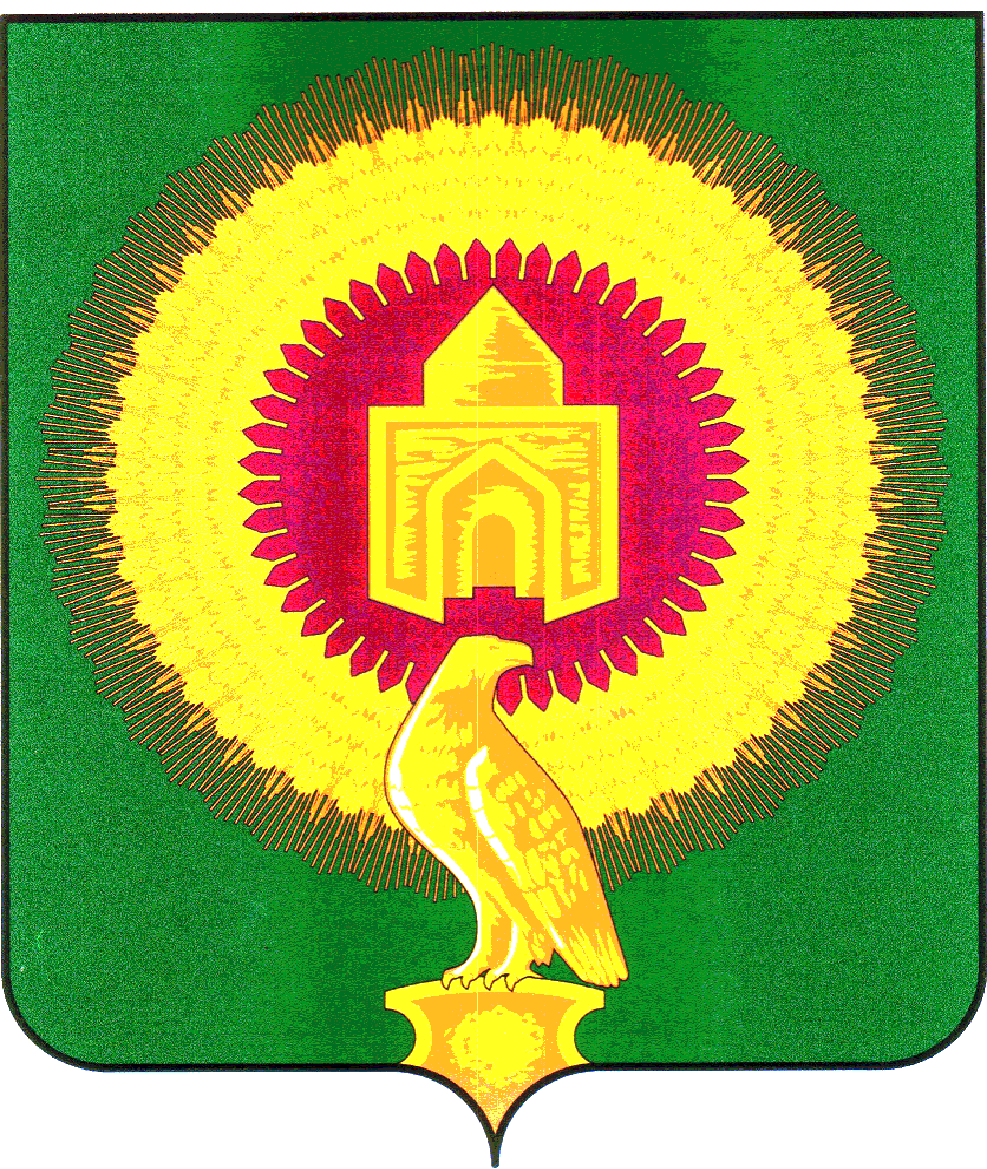 Утвержден постановлением администрации Варненского муниципального района Челябинской области от 15.06.2022 г. № 349Состав Комиссии по противодействию коррупции в Варненском муниципальном районе Челябинской областиАДМИНИСТРАЦИЯВАРНЕНСКОГО МУНИЦИПАЛЬНОГО РАЙОНАЧЕЛЯБИНСКОЙ ОБЛАСТИПОСТАНОВЛЕНИЕот 15.06.2022 г.  № 349            с. ВарнаО внесении изменений в постановление администрации Варненского муниципального района Челябинской области от 07.11.2019 г. № 699В связи с кадровыми изменениями, руководствуясь Уставом Варненского муниципального района Челябинской области, Администрация Варненского муниципального района ПОСТАНОВЛЯЕТ:1. Утвердить состав комиссии по противодействию коррупции в Варненском муниципальном районе Челябинской области в новой редакции (прилагается).2. Постановления администрации Варненского муниципального района Челябинской области от 25.02.2020 г. № 112, от 26.02.2021 г. № 123, от 23.07.2021 г. № 434, от 15.11.2021 г. № 710, от 12.01.2022 г. № 07 считать утратившими силу.3. Отделу информационных технологий администрации Варненского муниципального района Челябинской области (Зуев Е.П.)  опубликовать настоящее постановление в информационно-коммуникационной сети Интернет на официальном сайте Администрации Варненского муниципального района Челябинской области.ГлаваВарненского муниципального районаЧелябинской области                                                                                    К.Ю. МоисеевМоисеев К.Ю.- глава Варненского муниципального района Челябинской области, председатель КомиссииПарфенов Е.А.- первый заместитель Главы Варненского муниципального района Челябинской области, заместитель председателя КомиссииДемьяновская О.Ю.- специалист по персоналу администрации Варненского муниципального района Челябинской области, секретарь комиссииКормилицын А.А.- председатель Собрания депутатов Варненского муниципального района Челябинской области (по согласованию)Колычева С.Г.- председатель Контрольно-счетной палаты Варненского муниципального района Челябинской области (по согласованию)Игнатьева Т.Н.- заместитель Главы Варненского муниципального района по финансовым и экономическим вопросам – начальник Финансового управления администрации Варненского муниципального района Челябинской областиМаклаков А.В.- управляющий делами администрации Варненского муниципального района Челябинской областиПетрова Л.С.- начальник Управления по имущественной политике и координации деятельности в сфере государственных и муниципальных услуг администрации Варненского муниципального района Челябинской областиКабаева Е.А.- начальник отдела экономики и сельского хозяйства администрации Варненского муниципального района Челябинской областиУтицких Т.В.- начальник юридического отдела администрации Варненского муниципального района Челябинской областиХлопов Ю.Н.- начальник 2 отделения отдела в г. Троицк УФСБ России по Челябинской области (по согласованию)Шубин А.Е.- начальник ОМВД России по Челябинской области в Варненском районе (по согласованию)Овсянникова Т.А.- председатель Общественной палаты Варненского муниципального района (по согласованию)